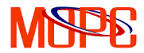 REPÚBLICA DOMINICANAMINISTERIO DE OBRAS PÚLICAS Y COMUNICACIONESDIRECCIÓN GENERAL DE EDIFICACIONESDEPARTAMENTO DE INSPECCIÓN DE EDIFICACIONES PRIVADASFORMULARIO DE SOLICITUD DE INSPECCIONSolicitante:                                                           E-mail:Teléfonos de Contacto:                                                 Móvil:Propietario:Licencia de Construcción No.:                                       de fecha: Certificado de Título de Propiedad No.: Solar (Parcela) No.:Distrito Catastral:           Calle:                                                                                                         No.:Sector:                                                                  Municipio: Provincia:                                                                  Razones o Motivos de la Solicitud:Fecha de Solicitud:  Firma Solicitante:                                               Recibido por: